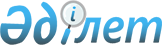 О внесении изменения в постановление акимата от 29 июня 2018 года № 302 "Об определении территорий для старательства по Костанайской области"Постановление акимата Костанайской области от 11 мая 2020 года № 168. Зарегистрировано Департаментом юстиции Костанайской области 13 мая 2020 года № 9174
      В соответствии с пунктом 1 статьи 264 Кодекса Республики Казахстан от 27 декабря 2017 года "О недрах и недропользовании", статьей 27 Закона Республики Казахстан от 23 января 2001 года "О местном государственном управлении и самоуправлении в Республике Казахстан" акимат Костанайской области ПОСТАНОВЛЯЕТ:
      1. Внести в постановление акимата Костанайской области "Об определении территорий для старательства по Костанайской области" от 29 июня 2018 года № 302 (опубликовано 27 июля 2018 года в Эталонном контрольном банке нормативных правовых актов Республики Казахстан, зарегистрировано в Реестре государственной регистрации нормативных правовых актов под № 7975) следующее изменение:
      приложение к указанному постановлению изложить в новой редакции согласно приложению к настоящему постановлению.
      2. Государственному учреждению "Управление природных ресурсов и регулирования природопользования акимата Костанайской области" в установленном законодательством Республики Казахстан порядке обеспечить:
      1) государственную регистрацию настоящего постановления в территориальном органе юстиции;
      2) размещение настоящего постановления на интернет-ресурсе акимата Костанайской области после его официального опубликования.
      3. Контроль за исполнением настоящего постановления возложить на курирующего заместителя акима Костанайской области.
      4. Настоящее постановление вводится в действие по истечении десяти календарных дней после дня его первого официального опубликования. Территории для старательства по Костанайской области
      Примечание:
      º – градус;
      ' – минута;
      " – секунда.
					© 2012. РГП на ПХВ «Институт законодательства и правовой информации Республики Казахстан» Министерства юстиции Республики Казахстан
				
      Аким Костанайской области 

А. Мухамбетов
Приложение
к постановлению акимата
от 11 мая 2020 года
№ 168Приложение 
к постановлению акимата
от 29 июня 2018 года
№ 302
№ п/п
Наименование территории
Угловые точки
Координаты угловых точек
Координаты угловых точек
Площадь, (гектар)
Административно-территориальная единица
№ п/п
Наименование территории
Угловые точки
Северная широта
Восточная долгота
Площадь, (гектар)
Административно-территориальная единица
1
Участок 1
1
52º39'27,55"
60º55'57,95"
3
Денисовский район
1
Участок 1
2
52º39'27,52"
60º55'58,93"
3
Денисовский район
1
Участок 1
3
52º39'15,52"
60º55'51,73"
3
Денисовский район
1
Участок 1
4
52º39'05,91"
60º55'43,52"
3
Денисовский район
1
Участок 1
5
52º39'06,51"
60º55'40,90"
3
Денисовский район
2
Участок 2
1
52º39'05,91"
60º55'43,52"
3
Денисовский район
2
Участок 2
2
52º39'06,52"
60º55'40,90"
3
Денисовский район
2
Участок 2
3
52º38'46,45"
60º55'24,67"
3
Денисовский район
2
Участок 2
4
52º38'46,14"
60º55'26,16"
3
Денисовский район
3
Участок 3
1
52º38'44,90"
60º55'22,95"
1
Денисовский район
3
Участок 3
2
52º38'43,78"
60º55'24,14"
1
Денисовский район
3
Участок 3
3
52º38'36,25"
60º55'07,58"
1
Денисовский район
3
Участок 3
4
52º38'36,64"
60º55'07,07"
1
Денисовский район
4
Участок 4
1
52º38'26,48"
60º54'39,72"
2
Денисовский район
4
Участок 4
2
52º38'26,20"
60º54'40,20"
2
Денисовский район
4
Участок 4
3
52º38'22,72"
60º54'31,75"
2
Денисовский район
4
Участок 4
4
52º38'20,20"
60º54'19,74"
2
Денисовский район
4
Участок 4
5
52º38'19,71"
60º54'00,82"
2
Денисовский район
4
Участок 4
6
52º38'20,28"
60º54'00,94"
2
Денисовский район
4
Участок 4
7
52º38'21,25"
60º54'19,51"
2
Денисовский район
4
Участок 4
8
52º38'23,75"
60º54'31,01"
2
Денисовский район
5
Участок 5
1
51º38'41,00"
61º08'50,00"
4,5
Житикаринский район
5
Участок 5
2
51º38'41,00"
61º08'60,00"
4,5
Житикаринский район
5
Участок 5
3
51º38'33,00"
61º08'60,00"
4,5
Житикаринский район
5
Участок 5
4
51º38'33,00"
61º08'50,00"
4,5
Житикаринский район
6
Участок 6
1
51º27'56,02"
61º12'02,46"
4,84
Житикаринский район
6
Участок 6
2
51º27'55,97"
61º12'13,85"
4,84
Житикаринский район
6
Участок 6
3
51º27'48,85"
61º12'13,76"
4,84
Житикаринский район
6
Участок 6
4
51º27'48,91"
61º12'02,37"
4,84
Житикаринский район